AnnouncementsGluten-Free Lord’s Supper Option: Today a clearly marked gluten-free bread option will be offered during the Lord’s Supper.Tuesday Night Together: With the expanded summer format, please join us for dinner and fellowship at 6:15 p.m., followed at 7:00 by singing, devotions, and prayer for adults, and catechism classes for middle and high school age teens. Stay afterward for a time of games and fun. Check your email for the weekly signup for the meal.Ridgehaven: The Ridgehaven Service Project is set for July 24-29 for rising 6th to 12th graders. Please pray for the blessing and safe-keeping of the teens and adults who are going to Ridgehaven this week. Questions: Pastor Matt Bowles.Life First Abortion Recovery Classes: Life First is offering Abortion Recovery classes.  See Lisa Bentley for more information.Child Safety Watch needs more volunteers to help keep an eye on the children after church while they are outside on the lawn, parking lot, and driveway.Fellowship and TeachingMen’s Breakfast meets on 4th Saturdays, 9:00 a.m. at the church building, for a potluck meal and study of The Bruised Reed by Richard Sibbes. Women’s Bible Studies are now on summer break.Multiple small groups meet 1-2 times per month for teaching, prayer, and fellowship. Please speak to anyone on the session if you are interested in joining one.Tuesday Night Together: (See the expanded summer format in the Announcements section.)Online Church Calendar: This fuller listing of scheduled events ison the home page of the church's website: www.spriggsroad.org.Opportunities to Serve: Help is always needed in various areas of ministry at SRPC. Please consider offering your time.3Spriggs Road Presbyterian Church is a particular church of the Presbyterian Church in America (PCA).13201 Spriggs Road			                www.spriggsroad.orgManassas, VA 20112				           (703) 791-5555The live webcast of the worship service and archived sermons are found on the church’s website.Mailed donations may be sent securely to the church at P.O. Box 2614, Woodbridge, VA 22195.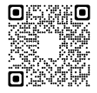 And they devoted themselves to the apostles’ teaching and the fellowship, to the breaking of bread and the prayers. Acts 2:42 (ESV)                        Contact InformationSenior Pastor		Michael Mang	         michael.mang@spriggsroad.orgAssociate Pastor	Matteson Bowles        matteson.bowles@spriggsroad.orgAssistant Pastor for	Jegar Chinnavan        jegar.chinnavan@spriggsroad.org  Church Planting            Mount Zion Presbyterian Church, www.mzpca.comClerk of Session:	Ryan Heisey	         clerkofsession@spriggsroad.orgTreasurer:		Lloyd Moore	         donate@spriggsroad.orgRuling Elders 		Dan Bredbenner         dan.bredbenner@spriggsroad.org			Joe Deane	         joseph.deane@spriggsroad.org			Brian Groft	         brian.groft@spriggsroad.org			Ryan Heisey	         ryan.heisey@spriggsroad.org			Bill McFarland             william.mcfarland@spriggsroad.org		             John Strain, emeritusSession Group Email			         session@spriggsroad.orgDeacons Group Email			         deacons@spriggsroad.orgPrayer Requests			         prayers@spriggsroad.orgAnnouncements				         announcements@spriggsroad.orgWebsite Submissions & Questions                    web.admin@spriggsroad.orgWelcomeWe really mean it when we say we are thrilled that you have come to worship with us today!  If you should have any questions or comments about the ministry of Spriggs Road Presbyterian Church, please feel free to reach out. Contact information is listed above.We start Sunday School for all ages at 9:30, and begin Worship at 10:45, during which a nursery is available for ages 3 and under. Children are always welcome in our worship services. We also have a “cry room” available with a large window for viewing the service and a speaker that will be playing all the audio from the main sanctuary. Please feel free to use that if you are concerned that your children’s noises are disrupting the service.  We hope that this Lord’s Day you will be encouraged by the Word, refreshed by the worship, and touched by Christ’s love through our fellowship with one another.6Lord’s Day WorshipJuly 23, 2023                                         10:45 a.m.Prelude                                                                        Welcome & AnnouncementsMeditation                                                                                [Bulletin, p. 2]Call to Worship & InvocationHymn of Worship                            “God Himself Is with Us” [TPH 164]                                                          Greeting Song of Praise	                                                   “Protector of My Soul” Confession of Faith			                                  The Nicene CreedPastoral Prayer                                              Scripture Reading		              Matthew 2:13-23 [Seat Bibles, p. 808]Singing Psalms                                                                              Psalm 33                                   “With Joy Let Us Sing to the LORD” [TPH 33, vv. 1-3]Tithes & Offerings                                                                       Gloria Patri 		                      		                                   [TPH 572]Sermon Text 			                        2 Kings 11 [Seat Bibles, p. 317]Expounding the Word of God	                                Pastor Matt BowlesThe Hidden KingHymn of Response [*]               “Jesus, with Thy Church Abide” [TPH 406]The Lord’s Supper       [Gluten-free bread (health) and white grape juice (conscience) are served.]DoxologyBenedictionPostlude* The livestream ends during this hymn.Meditation21 Jesus said … the hour is coming when neither on this mountain nor in Jerusalem will you worship the Father. 22 You worship what you do not know; we worship what we know, for salvation is from the Jews. 23 But the hour is coming, and is now here, when the true worshipers will worship the Father in spirit and truth, for the Father is seeking such people to worship him. 24 God is spirit, and those who worship him must worship in spirit and truth.”                                                                                  – John 4:21b-24 (ESV)Prayer of Confession of Sin     O God of unsearchable greatness, before You [we are] nothing but vanity, iniquity, perishing.       Sin has forfeited Your favor, [marred in us] Your image, banished [us] from Your presence, exposed [us] to the curse of Your law.  [We] cannot deliver [ourselves], and [are] in despair.       But a resource is found in You, for You did devise an everlasting plan in Christ.  May His shed blood make [us]:      more thankful for Your mercies,      more humble under Your correction,      more zealous in Your service,      more watchful against temptation,      more contented in [our] circumstances,      and more useful to others. Amen.- Excerpt from The Valley of Vision, ed. by Arthur Bennett; Banner of Truth.______________________Personal Confession This time of silence is provided for private, personal confession.Assurance of PardonBecause of the LORD’s great love, we are not consumed, for his compassions never fail.They are new every morning; great is your faithfulness. I say to myself,“The LORD is my portion; therefore I will wait for him.”The LORD is good to those whose hope is in him, to the one who seeks him;it is good to wait quietly for the salvation of the LORD.– Lamentations 3:22-26 (NIV, 1984)2Sermon Notes7/23/2023	                     Pastor Matt BowlesTitle:  	“The Hidden King”Text: 		2 Kings 11_________________________________________________________Under the Nose (1-3)Jehoiada Takes Courage (4-16)4Sermon NotesCovenant Renewal (17-18)Return of the King (19-21)Questions for Discussion at Home can be found 1) by following the QR Code on your phone to where it’s listed below the bulletin, 2) as a handout on the table at the back, or 3) on the church’s website:            https://www.spriggsroad.org/SRPCwp/category/bulletins/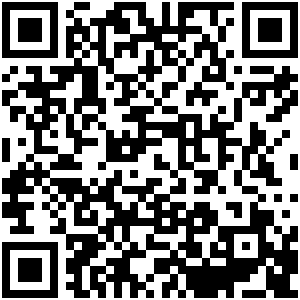 5